NORTH BAY LEAGUE BADMINTON SCHEDULE, 2023 – 2024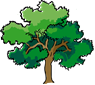 Oak Division   Revised 1/21/24Match start times are 4:30pmTUESDAY MARCH 5		THURSDAY MARCH 28		TUESDAY APRIL 16Piner at Santa Rosa		Santa Rosa at Piner			Piner at Santa RosaMontgomery at Analy		Analy at Montgomery			Montgomery at AnalyMaria Carrillo Bye		Maria Carrillo Bye			Maria Carrillo ByeTHURSDAY MARCH 7	TUESDAY APRIL 2			WEDNESDAY APRIL 17Santa Rosa at Montgomery	Montgomery at Santa Rosa		Santa Rosa at MontgomeryMaria Carrillo at Piner		Piner at Maria Carrillo			Maria Carrillo at PinerAnaly Bye			Analy Bye				Analy ByeTUESDAY MARCH 12	THURSDAY APRIL 4			THURSDAY APRIL 18Montgomery at Maria Carrillo	Maria Carrillo at Montgomery		Montgomery at Maria CarrilloAnaly at Santa Rosa		Santa Rosa at Analy			Analy at Santa RosaPiner Bye			Piner Bye				Piner Bye
THURSDAY MARCH 14	TUESDAY APRIL 9			TUESDAY APRIL 23Maria Carrillo at Analy		Analy at Maria Carrillo			Maria Carrillo at AnalyPiner at Montgomery		Montgomery at Piner			Piner at MontgomerySanta Rosa Bye		Santa Rosa Bye			Santa Rosa Bye		TUESDAY MARCH 26	THURSDAY APRIL 11		THURSDAY APRIL 25Analy at Piner			Piner at Analy				Analy at PinerSanta Rosa at Maria Carrillo	Maria Carrillo at Santa Rosa		Santa Rosa at Maria CarrilloMontgomery Bye		Montgomery Bye			Montgomery ByeNCS ChampionshipsDeadline for leagues to determine qualifiers:  May 4Final date for competition other than NCS Championships:  May 5NCS Badminton Entries Deadline: May 5NCS Badminton Bracket Development: May 5NCS Championships: May 11CIF D1 Nor-Cal Championship:  May 18IMPORTANT DATESIMPORTANT DATESPre-season coach meeting:TBAFirst day of practice:Monday, February 5Number of contests:24 matchesA maximum of two (2) scrimmages are permissible prior to the first interscholastic contest (league or non-league) of the season.Match start time:4:30 pmSeeding for NCS Qualifying Tourney and all-league meeting:Monday April 29, 5:30 PM, Santa Rosa High SchoolSingles tourney for NBL:Tuesday, April 30, 4:30 PM at SRHS for D1; Piner for D2Doubles tourney for NBL:Wednesday, May 1 at 4:30 PM at Windsor for D1; Piner for  D2Mixed-doubles tourney for NBL:Friday, May 3, 4:30 PM at Santa Rosa for D1; Piner for D2